 AKTUÁLIS HÍREINKTisztelettel köszönöm meg Sarkadiné Papp Líviának, Kovács Csabának, Gyarmati Mariannak, Obbágy Lacusnak, Mártának, Annának a kemény munkát, amellyel segítették a Görögtűz Tábor lebonyolítását. Bízom benne, hogy minden táborozónk jól érezte magát, és maradandó lelki és közösségi élményekkel a szívében tért haza.Havi imaszándékaink rendjében augusztus folyamán a lelki- és szeretetválsággal küzdő családjainkért augusztus 1-jén, az áldott állapotban lévő édesanyákért augusztus 2-án, Rózsafüzér Társulatunk tagjaiért augusztus 3-án ajánljuk fel a Szent Liturgiát. E havi ünnepeink: aug. 6. Urunk színeváltozásának ünnepe; aug. 15. Nagyboldogasszony, az Istenszülő elszenderedése és mennybevitele; augusztus 20. Szent István király; augusztus 29. Keresztelő Szent János fejvétele.Augusztus elsején kezdetét veszi a Nagyboldogasszony ünnepét megelőző kéthetes bűnbánati időszak, amelyben egyházunk lelki figyelmességet, bűnbánó lelkületet, böjti fegyelmezettséget kér tőlünk, hogy ezáltal is készítsen az Istenszülő elszenderedése és mennybevitele „kis húsvétot” jelentő ünnepére.Augusztus 12-18. között zajlik az idei Ifjúsági Zarándoklat. Szeretettel biztatom és bátorítom a fiatalokat a részvételre. A zarándoklat honlapján(www.ifjusagizarandoklat.hu) olvashatóak a legfontosabb információk Bizonyos vagyok benne, hogy a résztvevő fiatalok számára életre szóló élmény lehet a részvétel. Aki nem tud egész héten ott lenni, akár egy-egy napra is bekapcsolódhat a zarándokló közösségbe.Hála a jó Istennek, családias egyházközség vagyunk. Mivel az egyházközség tagjai a parókus családjának életét is jó szívvel követik nyomon, örömmel tájékoztatom a testvéreket, hogy két gyermekem életében is jelentős változás történt. Nagylányomék hazaköltöztek Rómából. Vőm, Gyurkovics Miklós atya a szlovák-magyar határ közelében, Perbenyikben lesz parókus. Egyúttal teológiai tanári megbízást kapott nyíregyházi főiskolánkon, hetente két napot itt fog tölteni. – Anna lányom egyetemi ösztöndíjat nyert a New York közelében fekvő Bard College-be, s a héten már elutazik. Az ő nevükben is kérem a testvérek imádságait, egyikük számára a személyes, családi, parókusi beilleszkedéshez, másikuknak a tengerentúli úthoz és a kinti tanulmányokhoz.*	*	*Görögkatolikus Parókia, Nyíregyháza, Legyező u. 3. www.kertvarosigorogok.huTel. 42/341-257; 30/415-50-92; e-mail: obbagyl@upcmail.huFelelős kiadó: Dr. Obbágy László parókusA KERTVÁROSI GÖRÖGKATOLIKUS           EGYHÁZKÖZSÉG ÉRTESÍTŐJE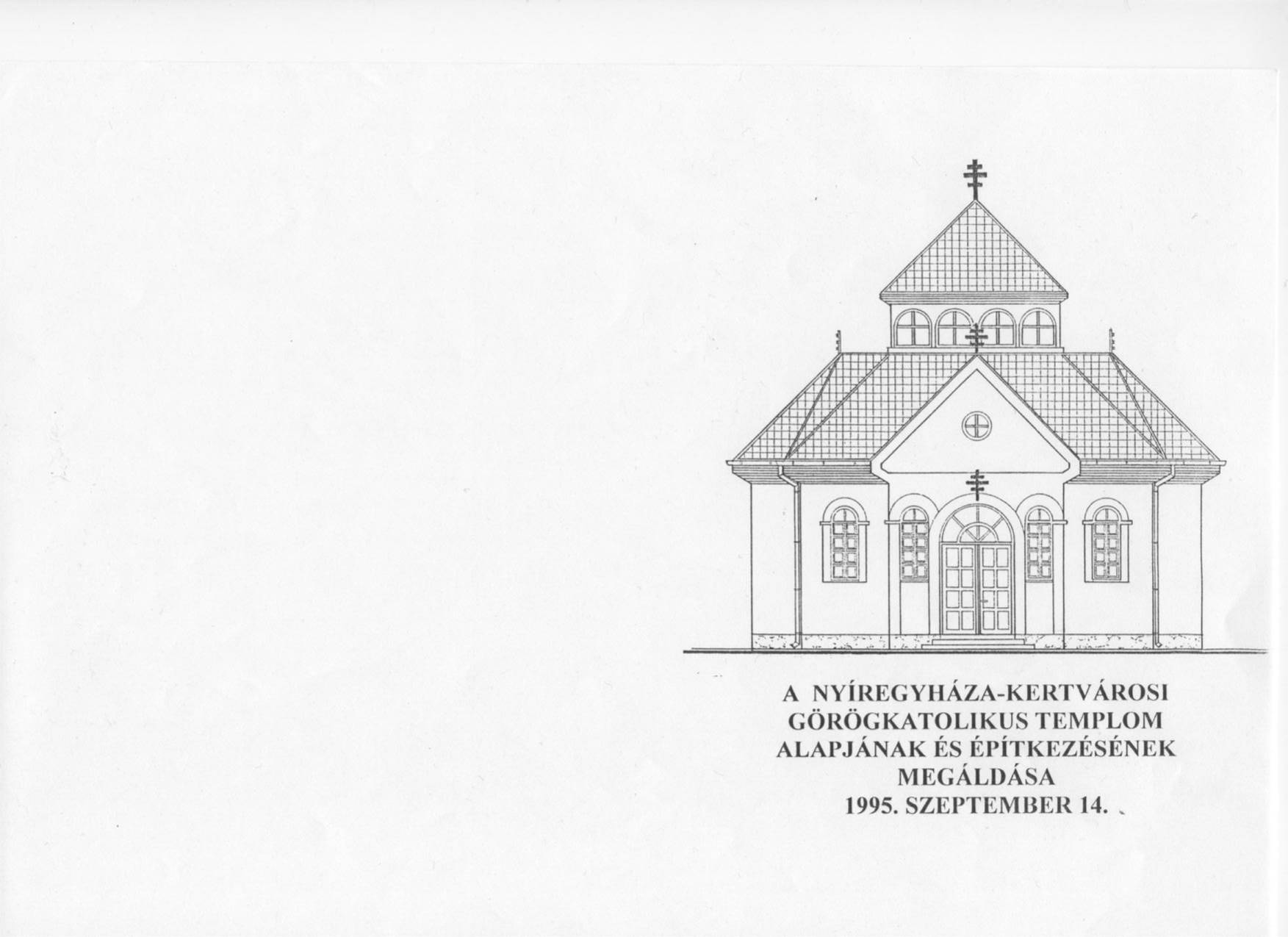 LEGYEZŐ2012. AUGUSZTUSGÖRKAPOCSGörögkatolikus fesztivál NyíregyházánAz idén 100 éves Hajdúdorogi Egyházmegye jubileumi programjaként 2012. augusztus 17-én délután Görkapocs néven görögkatolikus fesztivált rendezünk Nyíregyházán. Az esemény egybekapcsolódik az évente Máriapócsra szervezett Ifjúsági Gyalogos Zarándoklattal, mely ebben az esztendőben ünnepli 10 éves évfordulóját.Az egyházmegye célja a rendezvénnyel, hogy nyisson a város és az emberek felé, megismertesse velük hagyományát és értékeit, valamint az, hogy az egyház hogyan és miként képes a XXI. században együtt élni, együtt tevékenykedni és együtt haladni a kor emberével, kultúrájával, eszközeivel. Ennek keretén belül interaktív sátrakban bemutatkoznak a görögkatolikus egyház oktatási és szociális intézményei, közösségei, borászai, kinyitják kapuikat az intézményei, valamint a nagyszínpadon fellépnek egyrészt a görögkatolikusság sokszínűségét példázó kórusok, táncosok, másrészt a keresztény értékeket a modern világban felvállaló és azokat hirdető előadók, mint Kowalsky meg a Vega, Mészáros Árpád Zsolt, a Képmás Zenekar, illetve Bihari Gellért. A részletes programról rövidesen bővebben beszámolunk az egyházmegye honlapján és a facebook oldalunkon, ahol naponta újdonságokkal hangolódunk a fesztiválra (http://www.facebook.com/events/431053930268989/)*	*	*Válasz a fölöslegesség kísértéséreNincs, akiben fel ne merülne olykor, hogy amit Istenért vagy a világ jobbításáért tehet, végtelenül kevés és reménytelenül jelentéktelen. Pedig Isten országában minden embernek sajátos hivatása, személyre szabott feladata, egészen különleges szerepe van. Jézus nemcsak azt mondta: „Én vagyok a világ világossága”, hanem azt is: „Ti vagytok a világ világossága” (Mt 5,14). Jézus a tiszta Fény, amely az idő prizmáján megtörve milliárdnyi látható színre bomlik, s ezek együttesen alkotják a világ világosságát. Minden hívő ember egy-egy „szín”, vagyis mindannyian különböző szerepet töltünk be Isten akaratának spektrumában.   
A pszichológia szerint a színek különféleképpen befolyásolják a hangulatot. A kék és a zöld árnyalatai nyugtatóak, a piros és a sárga élénkít. Isten országában is minden színárnyalat másmilyen hatást gyakorol a környezetre. Valaki úgy hinné, ő nem fontos? Tegyük fel, hogy adottságai, hivatása szerint a zöld színt képviseli. Milyen lenne a világ a zöld nélkül?  Vagy a kék nélkül? Vagy ha hiányozna a piros?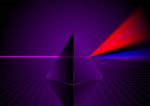 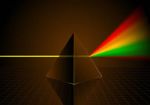 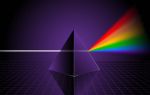 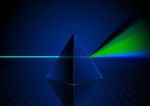 Minden színre szükség van, hogy az eredeti Fény teljes szépségében kibon-takozhassék. Úgy is mondhatjuk, nincs szükség másik Szent Ferencre vagy Kis Szent Terézre, hiszen milyen is lenne a világ, ha mindannyian kizárólag a Kis Virág személyiségét, karizmáit, adottságait hordoznánk? Mi lenne, ha az egész világ az ő piros színébe öltözne?Láthatjuk: minden egyediség elveszne; a gyönyörű kékek, zöldek, sárgák mind beleolvadnának a pirosba.   Istennek azonban minden színre szüksége van. Szüksége van a mi igenünkre, hogy fénye – isteni terve és időzítése szerint – rajtunk, a mi színünkön keresztül ragyoghasson másokra.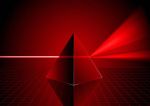 Sok, klinikai halálból visszatért beteg számol be arról, hogy „odaát” olyan színeket látott, mint e világban soha. Földi látásunk beszűkült: szemünk a teljes spektrumnak csak töredékét képes felfogni. A mennyben azonban minden egyes színárnyalat láthatóvá válik. Így az is nélkülözhetetlenül fontos része Isten teljes fénykörének, aki egy kis imaközösséget vezet, vagy beteg hitvesét ápolja, vagy áldozati lélekként szenved, vagy egy kolostorban rejtetten az imádságnak él. Erről beszél Szent Pál, amikor kifejti, hogy a test sok részből áll, és mind egyformán fontosak (1Kor 12,14-26). Benedek pápa pedig így fogalmaz: „Még ha egy templom csendjében vagy a szobánkban tartózkodunk is, számtalan hívő testvérünkkel egyesülünk az Úrban, mint egy zenekar hangszerei, melyek egyéniségük megtartásával a könyörgés, hálaadás és dicséret egyetlen hatalmas szimfóniáját ajánlják fel Istennek.” 
Ha engedünk a fölöslegesség kísértésének, ha eltérünk Isten ránk vonatkozó tervétől vagy szembeszegülünk törvényeivel, kialszik bennünk Isten fénye. Mi történik, ha a spektrum egy-egy tartománya kihuny? Az alábbi képről hiányzik a látható fényt adó piros, kék és zöld színek 80%-a: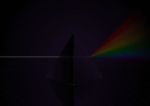 Minél nagyobb része tűnik el a látható spektrumnak – bármely színből –, annál sötétebb lesz a kép. Minél kevesebb a világban a hitét szívvel-lélekkel megélő keresztény, annál sötétebb lesz a világ. „E pillanatban történelmünk valódi problémája, hogy Isten eltűnőben van az emberiség látóhatáráról, és az Istentől fakadó fény halványulásával az emberiség irányvesztetté válik, aminek romboló hatása egyre nyilvánvalóbb” – írta XVI. Benedek pápa a világ püspökeinek 2009. március 10-én.
A világ nem azért egyre sötétebb, mert növekszik a Sátán hatalma, hanem azért, mert a keresztények kevésbé ragyognak. A sötétség nem képes elűzni a világosságot; csak a fény tudja elűzni a sötétséget. Ezért kell ragyognunk ott, ahol vagyunk – mindegy, hogy kereskedőként, tanárként, politikusként, közalkalmazottként vagy egyházi személyként. Jézusra mindenhol, minden intézményben, közösségben, cégben, iskolában, egyetemen, rendi közösségben és minden családi otthonban szükség van.(Mark Mallett írása alapján)